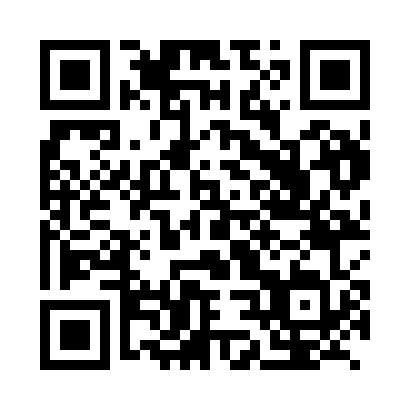 Prayer times for Bigalere, CameroonWed 1 May 2024 - Fri 31 May 2024High Latitude Method: NonePrayer Calculation Method: Muslim World LeagueAsar Calculation Method: ShafiPrayer times provided by https://www.salahtimes.comDateDayFajrSunriseDhuhrAsrMaghribIsha1Wed4:325:4511:573:136:107:182Thu4:325:4411:573:136:107:193Fri4:315:4411:573:146:107:194Sat4:315:4411:573:146:107:195Sun4:305:4311:573:146:107:196Mon4:305:4311:573:156:117:207Tue4:305:4311:573:156:117:208Wed4:295:4311:573:166:117:209Thu4:295:4211:573:166:117:2010Fri4:285:4211:573:166:117:2111Sat4:285:4211:573:176:117:2112Sun4:285:4211:573:176:117:2113Mon4:285:4211:573:176:127:2114Tue4:275:4211:573:186:127:2215Wed4:275:4111:573:186:127:2216Thu4:275:4111:573:186:127:2217Fri4:265:4111:573:196:127:2218Sat4:265:4111:573:196:127:2319Sun4:265:4111:573:206:137:2320Mon4:265:4111:573:206:137:2321Tue4:265:4111:573:206:137:2422Wed4:255:4111:573:216:137:2423Thu4:255:4111:573:216:137:2424Fri4:255:4111:573:216:147:2525Sat4:255:4111:573:226:147:2526Sun4:255:4111:573:226:147:2527Mon4:255:4111:573:226:147:2628Tue4:255:4111:583:236:157:2629Wed4:255:4111:583:236:157:2630Thu4:255:4111:583:236:157:2731Fri4:255:4111:583:246:157:27